邵东一中2022届高三第一次月考政 治 试 题一、单项选择题（16*3=48分）1. 下面是三种不同交换形式：1克黄金=一只羊；一头牛=5克黄金货币=3件农具；1克黄金=266元人民币。对此下列说法正确的有（　　）①黄金都充当了一般等价物 ②人民币执行了黄金货币价值尺度流通手段等职能③第二种情形下的黄金货币与第一、第三种情形的黄金具有本质上的区别 ④黄金是商品交换过程的产物。A.②③      B.①②      C．③④      D．①④2.近期人民币对美元的汇率中间价（人民币元/100美元）由645.79振荡走高至689.06，这对我国对外经济造成重要影响，若不考虑其他因素，下列推导正确的是A.美元升值→中国商品在美国市场的价格下降→不利于中国商品出口美国B.美元贬值→美国商品在中国市场的价格上升→有利于中国进口美国商品C.人民币升值→中国企业在美国投资成本下降→有利于中国企业在美国投资D.人民币贬值→中国企业在美国投资成本上升→不利于中国企业在美国投资3.全球智能手机市场品牌众多，竞争激烈。多数国际厂商出货量同比下滑。中国某厂商依托技术创新和流程创新，自主开发芯片、电池等核心部件，生产出功能更强、性价比更高的手机，出货量逆势增长58.4％。该厂商的成功得益于 ①依托自主开发提高社会劳动生产率，使商品价值增加②个别劳动生产率高于社会劳动生产率，获得竞争优势③依托自主创新提高商品的使用价值，扩大了商品需求④个别劳动时间大于社会必要劳动时间，商品价值增加A.①②       B.①④       C.②③      D.③④4.甲与乙是互补商品，甲商品具有需求弹性。假定甲的价格下降，其他条件不变，则乙的需求变动图示是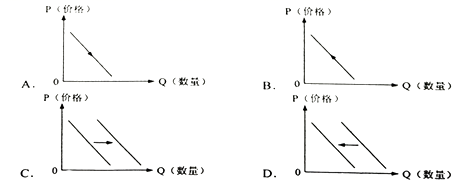 5. 疫情后的2021年上半年汽车需求复苏强劲，导致对石油需求增加。在此背景下，占全球40%左右市场份额的OPEC(石油输出国组织)不断增产，引发业界对石油价格战的担忧。对于这种担忧的产生，若用供求曲线来反映，正确的是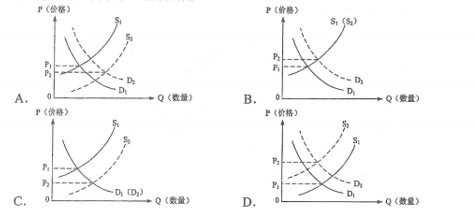 6.假设在一个成本相对稳定行业的市场中，只有甲乙两个企业生产同种商品。若甲企业在价格为P1时提价，乙企业不会跟随提价以抢夺市场份额；相反，若甲企业降价，则乙企业会跟随其降价以免顾客被抢走。其他条件不变，下图中能正确反映甲企业产品市场变化的是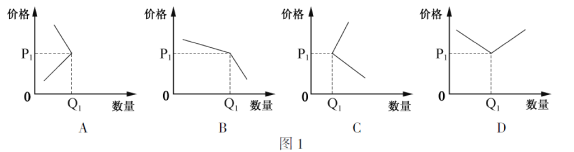 7.近年来，消费需求日益呈现新变化和新趋势，人们更加偏好旅游、文化、体育、健康、养老等领域的消费。由于疫情控制得当，2021年上半年，我国体育服务业、健康服务业和养老服务业营业收入同比分别增长24.4%、16.4%和17.1%。材料表明A.第三产业已成为我国主导产业    B.求实心理主导人们消费C.人们的收入水平得到大幅提高    D.人们消费结构不断改善8.尹大姐在年底对年初购买的投资产品进行了梳理：50元买入甲公司的股票已按54元卖出；乙公司股票价格仍为20元，按照每股1.2元进行了现金分红；丙公司股票价格也没变，按照每20股送一股进行了股票分红；某银行理财产品的年收益率为6%。上述投资产品中年收益率最高的是：A.甲公司股票  B.乙公司股票   C.丙公司的股票    D.银行理财产品9.我国实施存款保险制度。按照存款保险制度规定，成员银行缴纳保费形成保险基金，当成员银行破产清算时，使用银行保险基金按规定对存款人进行偿付。这一制度对银行发展的积极意义在于：①防范金融风险，稳定金融秩序②增强银行信用，推动银行公平竞争③促进利率市场化，增加银行收入④降低银行经营风险，提高其竞争力A.①②   B.①③   C.②④   D.③④10.“亲，你也可以开店哦。”微店作为科技时代新产物，只需手机号码即可开通。如果说淘宝像商场，大而全，微店就像路边小店，胜在方便，它们各有市场。微店的兴起表明：A.微店比淘宝更符合社会需求    B.微店代表了更高生产力水平C.科技进步可以促进大众创业    D.企业微型化是未来发展趋势11.随着经济社会发展，我国企业生产经营逐步进人高成本时代，劳动力成本不断上升，能源资源短缺约束加剐，生态环境成本与日剧增，面对这些挑战，企业应当：A.缩减生产经营规模，减少产品的生产数量 B.创新经营管理模式，提高生产要素利用率C.缩减个别劳动时间，提高单位商品价值量 D.提高能源消费税税率，减少能源资源消耗12.H省团省委与某股权交易中心共同发起设立国内首个“青年大学生创业板”股权众筹平台。投资机构出资入股，与创业公司共享收益，共担风险。截至当年年底，该平台累计上板项目112项，其中55项与投资公司达成投资意向，融资近5000万元。该股权众筹平台：A.创新了公司基本组织形式  B.扶持了大学生创业，改善了产业结构C.实现了项目与资源的有效对接    D.使投资公司定期获得稳定的经营收益13.某农业园区采用“公司+合作社+农户”的模式，成立土地经营权流转合作社，整合散户。吸纳资金、土地、技术入股，形成规模化、集约化、现代化的经营方式。吸引500多名外出务工农民返乡创业，解决200多名贫困人口的就业问题。这种模式：A.完善了就业机制，扩大了就业规模  B.用公司股份制代替了家庭土地承包制C.是农业先进生产力的体现和标志    D.整合了农业生产要素，降低了经营成本14.“数以亿计的人可在自家屋顶、田间建立一个小型发电厂，只要它覆盖着太阳能电池板，而且通过互联网和电网与世界连接相互交易”，这是“互联网+能源”的一个远景和行动。其重大意义在于：①每个人都可以是电力消费者也可以是生产者②可以极大地促进能源的清洁替代和绿色替代③能源供给结构将实现电能化且价格十分低廉④“互联网+能源”能全面推动各传统产业升级A.①②    B.①③      C.②④       D.③④15.我国已进入人口老龄化的国家，面临养老金支付压力大、医疗费用快速增长、护理员短缺等问题。从长远看，应对人口老龄化、解决养老行业护理员短缺的有效措施是：  利用信息化发展智能化养老              B.增加养老护理员的工资待遇  C.提升养老护理员的专业素养              D.提高养老服务的市场化程16.2021年7月9日,为支持经济发展,我国央行全面下调了金融机构人民币存款准备金率0.5个百分点,释放长期资金1万亿元。下列选项中能正确描述该政策对经济影响机制的是：A.货币供应量增加 → 利率上升 → 投资减少 → 总需求减少B.货币供应量增加 → 利率降低 → 投资减少 → 总需求减少C.货币供应量增加 → 利率上升 → 投资增加 → 总需求增加D.货币供应量增加 → 利率降低 → 投资增加 → 总需求增加二、非选择题（共52分）17.大数据在日常生活中的作用日益突出，某市政府安装了一个人工智能中枢——城市数据大脑。该城市数据大脑可以连接散落在城市各个角落的数据资源，建立城市“神经网络”，把控城市运行和发展的全局，帮助城市“思考和决策”。该城市数据大脑首期“迎战”交通拥堵。数以百亿计的城市交通管理数据被集中输入城市大脑，在一个虚拟的数字城市中构建算法模型，计算出更“聪明”的交通疏导方案，有效的缓解了该市的交通拥堵状态。目前，该城市数据大脑广泛运用于该市的交通运输、医疗保健、文化教育、电商零售、仓储物流、智能导购、客户服务等各个行业，并取得了良好的效果。　结合材料，运用生产与消费的知识，分析说明大数据是如何影响这座城市的经济活动(12分)18.当前，我国已成为世界第二大经济体，但中国品牌进入“全球品牌100强”和“全球最佳品牌排行榜”的数量仍屈指可数。中国与制造业强国的差距在于质量。我国生产的主要是中低端产品，科技含量高、质量高、附加值高的产品不多，导致我国出现居民消费外溢、中高端消费转移现象，引发了产品市场的“怪圈”，即企业供给与消费者需求之间形成了“产品质量不高→低质低价形象→中高端需求转移→提升质量的动力不足→产品质量不高”的非良性循环。　　结合材料和经济生活知识，从企业供给的角度谈谈应怎样解决我国产品市场的“怪圈”。(8分)19. 2021年5月22日，袁隆平院士逝世，山河震恸，举世哀悼。袁老曾说，中国是一个人口大国，粮食不能全靠进口。“粮食安全问题不解决，中国的国家安全就很难得到保障，在与外国出现纠纷时，很容易被卡住脖子。”粮食安全是维护国家安全的基石，保障粮食安全任何时候都不能放松。确保谷物基本自给、口粮绝对安全，把饭碗牢牢端在自己手中，才能保持社会大局稳定。2020年上半年新冠疫情突如其来，对粮食生产造成了一定影响，国际粮价波动等外部因素引发对粮食安全的关注。2021年夏粮将迎来十八连丰收，给我们端牢饭碗增添了信心和底气。结合材料，运用经济生活知识，完成下列任务（共14分）（1）结合材料说说我国为什么要重视粮食安全？（6分）（2）从大力发展生产力的角度，分析我国如何才能保证粮食安全？（8分）20.阅读下列材料，结合所学经济知识回答问题。（共18分）材料一：体育产业集群化演进的三个阶段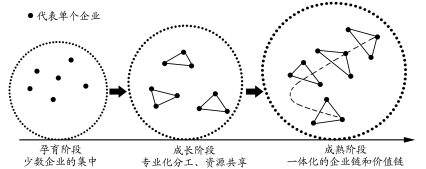 材料二：受疫情影响，延迟一年的2020东京奥运会于2021年7月23日开幕，体育产业再次受世人瞩目。它横跨生产、服务与消费，是幸福产业与民生产业，也是绿色产业与朝阳产业。预测到2035年我国体育产业增加值将达11.3万亿。国务院出台《关于加快发展体育产业促进体育消费的若干意见》，提出加强体育相关基础设施建设，推动运动项目合理布局，完善体育产业体系，打造一批符合市场规律、具有国际市场竞争力的体育产业基地，壮大体育产业集群等。指出材料一中体育企业走向集群的主要原因.（6分）（2）结合材料说明推动体育产业高质量发展对我国经济稳增长的作用。（12分）2022届第一次月考政治参考答案选择题1-5ADCCA    6-10BDACA   11-16BCAACD非选择题17.①影响消费：（4分）数据成为新的消费对象，它提供的信息将拓展人们的消费需求，改变人们的消费方式，提高人们的消费质量和水平，引导人们树立正确的消费观。(本要点的原理依据是生产决定消费。考生必须答出大数据的生产提供了消费对象、拓展了消费需求、改变了消费方式、提高了消费水平)②影响生产：（8分）人们对数据消费的需求，能带动着与数据相关的产业链的形成和发展；对生产的调整和升级起导向作用；提高劳动力的质量；实现消费目的。(本要点的原理依据是消费影响生产。主要处理三个关系：新消费热点与新的产业形成和发展；新的消费需求与生产调整和升级换代；消费对劳动力的影响。除此之外还有：消费为生产提供目的，学生言之有理也可得分，)18.①面向市场，制定正确的经营战略，满足消费者多样化的需要。②提高自主创新能力，依靠科技进步、科学管理等手段提高产品科技含量和附加值。③诚信经营，增强质量和品牌意识，树立企业良好的信誉和形象。④实施“走出去”战略，积极参与国际竞争，打造国际品牌.（8分） 19.（1）粮食是最基本的生活资料，粮食安全关系到人民生活质量，关系到乡村振兴及全面建成小康社会；新冠疫情对粮食生产造成了一定影响，也引发对粮食安全的关注，重视粮食安全，有利于保民生、保经济发展，有利于维护国家安全、政治稳定、社会安定。（6分） （2）人是生产力中起决定性作用的因素，要大力培育新型农民，提高农民的科学文化素质和生产经营能力；科学技术是第一生产力，要依靠科技进步，提高粮食综合生产能力，以科技创新保证粮食安全；巩固和完善农村基本经营制度，深化农村土地制度改革，完善“三权分置”制度，调动种粮积极性。（8分）20.（1）以市场为导向，适应专业化分工；优化生产要素配置，降低成本，延长产业链；科学引导，提高营利能力。（6分）（2）提高体育产业规模效应，培育新的经济增长点；提供更好体育产品和体育服务，满足人们美好生活需要，增强消费对经济发展的基础性作用；改善体育产业结构，促进经济转型升级；优化体育产业布局，促进经济协调发展。（12分）